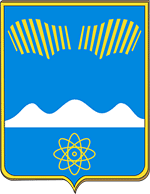 АДМИНИСТРАЦИЯГОРОДА ПОЛЯРНЫЕ ЗОРИС ПОДВЕДОМСТВЕННОЙ ТЕРРИТОРИЕЙПОСТАНОВЛЕНИЕ«___» февраля 2022 г.								 №____О внесении изменений в состав комиссии по поддержке малого и среднего предпринимательства муниципального образования  город Полярные Зори с подведомственной территориейВ связи с кадровыми изменениями, п о с т а н о в л я ю:1. Внести в состав комиссии по поддержке малого и среднего предпринимательства муниципального образования город Полярные Зори, утвержденный постановлением от 05.10.2015 № 1113 (в редакции постановления администрации от 30.06.2021 № 503) следующие изменения:1.1. Включить в состав комиссии Садовую Марину Евгеньевну – ведущего  инспектора отдела экономического развития и потребительского рынка администрации города Полярные Зори;1.2. Исключить из состава Комиссии Ломакову У.В.2. Настоящее постановление вступает в силу со дня его официального опубликования.Глава города Полярные Зорис подведомственной территорией				М.О. ПуховВизы согласования:Правовой отдел _______________________________«____» февраля 2022 г.Верхоланцева О.И.1-дело, 1-ОЭРиПР, 1-Прокуратура